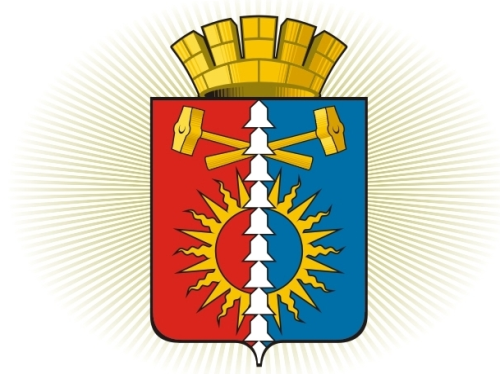 ДУМА ГОРОДСКОГО ОКРУГА ВЕРХНИЙ ТАГИЛШЕСТОЙ СОЗЫВ	Р Е Ш Е Н И Е	  двадцать седьмое заседание14.12.2018г. № 27/10город Верхний ТагилОб утверждении плана работы Думы городско округа Верхний Тагил на 2019 год     Рассмотрев представленный проект плана работы Думы городского округа Верхний Тагил на 2019 год, руководствуясь Уставом городского округа Верхний Тагил, Дума городского округа Верхний Тагил Р Е Ш И Л А:     1. Утвердить план работы Думы городского округа Верхний Тагил на 2019 год (Приложение № 1).     2. Опубликовать настоящее Решение в газете «Местные ведомости» и разместить на официальном сайте городского округа Верхний Тагил www.go-vtagil.ru.     3. Контроль исполнения настоящего Решения  оставляю за собой.   Верно   ведущий специалист Думы   городского округа Верхний Тагил                                                                   О.Г.МезенинаПриложение № 1Утверждено Решением Думы городского округа Верхний  Тагилот 14.12.2018г.  № 27/10План работы Думы городского округа Верхний Тагил на 2019 год   Председатель Думы   городского округа Верхний Тагил                подпись                     Е.А.Нехайп/пПеречень вопросовДатапроведенияОтветственныеПримечание1.   Об исполнении решений Думы городского округа Верхний Тагил.17.01.2019г.Председатель Думы городского округа Верхний Тагил2.О работе территориальных органов пос. Половинный и пос. БелоречкаЗаведующие территориальных органов3.О внесении изменений в Устав городского округа Верхний Тагил.21.02.2019гГлава городского округа Верхний Тагил4.   О состоянии преступности на территории городского округа Верхний Тагил за 2018г.Начальник отделения полиции №12 ММО МВД России 5.   Отчет о деятельности контрольного органа – Счетная палата.Председатель контрольного органа – Счетная палата6.   Об исполнении плана закупок за 2018г. и размещении плана графика в ЕИС на 2019г.Администрация7.   О профилактике безнадзорности и правонарушений несовершеннолетних в городском округе Верхний Тагил.Администрация8.    О деятельности общественных организаций в 2018г. (Совет ветеранов, Общественная организация «Имени Героя России Игоря Хоменко»,  Общественная палата городского округа Верхний Тагил.).Арапова И.М.Милосердов А.В.Рассказова Г.А.9.    О реализации программы «Развитие дорожного хозяйства, связи, информационных технологий  в городском округе Верхний Тагил на 2017-2019 годы».21.03.2019г.Администрация10.     О реализации программы «Обеспечение общественной безопасности на территории городского округа Верхний Тагил на 2017-2020 годы».Администрация11.Об исполнении прогнозного плана приватизации за 2018 год.Администрация12.    О реализации программы «Обеспечение рационального и безопасного природопользования в городском округе Верхний Тагил на 2017-2019 годы».Администрация13.    О состоянии здравоохранения в городском округе Верхний Тагил.ГБУЗ СО «Городская больница город Верхний Тагил»14.  О наркологической ситуации в городском округе Верхний Тагил.Администрация15.   О состоянии преступности на территории городского округа Верхний Тагил за 1 квартал 2019г.18.04.2019г.Начальник отделения полиции №12 ММО МВД России 16.   О реализации программы «Поддержка и развитие малого и среднего предпринимательства на территории городского округа Верхний Тагил на 2017-2019 годы».Администрация17.   О ремонте источников водоснабжения на территории городского округа Верхний Тагил.Администрация18.   Об эффективности работы административной комиссии городского округа Верхний Тагил.Администрации19.   Об исполнении плана графика в ЕИС в 2019 году.Администрация20.   Отчет об исполнении бюджета за 2018г.16.05.2019г.Глава городского округа Верхний Тагил21.   Отчет об исполнении бюджета за 1 квартал 2019г.АдминистрацияФинансовый отдел22.   О мерах по обеспечению отдыха, оздоровления и занятости детей и подростков.Управление образованием23. Рассмотрение наказов избирателей.Дума городского округа Верхний Тагил24.   О плане подготовки образовательных учреждений к новому учебному году.Управление образованием25.      О работе муниципального бюджетного учреждения Половинновский сельский культурно - спортивный комплекс.АдминистрацияДиректор СКСК26.   О планах работ по подготовке к работе в зимний период 2018-2019гг. жилищного фонда и тепловых сетей.Администрация МУП УЖКХМУП«Благоустройство»27.   О реализации программы «Жилище» на 2017-2020 годы городского округа Верхний Тагил».20.06.2019г.Администрация28.   О реализации программы «Развитие системы образования в городском округе Верхний Тагил на 2017-2020 годы».Управление образованием29.О подготовке документов для вхождения в областные программы на 2019г.Администрация30.  О реализации программы «Формирование комфортной городской среды городского округа Верхний Тагил на 2018-2022 годы».Администрация31.О деятельности муниципальных учреждений культуры (музей, библиотека, ГДК)Начальник отдела культуры и молодежной политики32.О реализации программы «Комплексное развитие транспортной инфраструктуры городского округа Верхний Тагил на 2018 – 2032 годы».18.07.2019г.Администрация33.  О состоянии преступности на территории городского округа Верхний Тагил за 2 квартал 2019 года.Начальник отделения полиции №12 ММО МВД России                                                       34.  О мероприятиях по увеличению доходной части бюджета в 2019 году.Администрация35.О деятельности муниципальных учреждений дополнительного образования (ДЮЦ, ДШИ).Начальник отдела культуры и молодежной политики36.  Отчет об исполнении бюджета за 1 полугодие 2019г.15.08.2019г.АдминистрацияФинансовый отдел37.   Об итогах подготовки жилищно – коммунального хозяйства, объектов инженерной инфраструктуры к отопительному сезону.Администрация38.  О реализации программы «Развитие культуры и искусства в городском округе Верхний Тагил на 2017-2019 годы».Начальник отдела культуры и молодежной политики39. О реализации программы «Развитие физической культуры, спорта и молодежной политики в городском округе Верхний Тагил на 2017-2019 годы».МКУ «Управление культуры, спорта и молодежной политики»40.   Об исполнении плана графика в ЕИС в 2019г.Администрация41.  О реализации программы «Развитие ЖКХ и повышение энергетической эффективности в городском округе Верхний Тагил на 2017-2019 годы».19.09.2019г.Администрация42.О деятельности муниципальных учреждений дополнительного образования (ДЮЦ, ДШИ).Начальник отдела культуры и молодежной политики43.Отчет о завершении капитальных ремонтов МКД в ГО Верхний Тагил.Администрация44.Об установлении земельного налога и налога на имущество на 2020 год.17.10.2019г.АдминистрацияОУМИЗР45.   О состоянии преступности на территории городского округа Верхний Тагил за 3 квартал 2019 года.Начальник отделения полиции №12 ММО МВД России46.    О реализации программы «Социальная поддержка населения в городском округе Верхний Тагил на 2017-2020 годы».Администрация47.О реализации подпрограммы «Развитие системы гражданской обороны, защиты населения городского округа верхний Тагил на 2017-2020 годы».Администрация48.О результатах работы по вхождению в областные программы на 2020 год.Администрация 49.О мероприятиях по обустройству снежных городков на территории городского округа Верхний Тагил.Администрация, ГДК50.Отчет о работе МУП «Управляющая компания».МУП «Управляющая компания»51.Отчет об исполнении бюджета за 9 месяцев 2019г.21.11.2019г.Администрация Финансовый отдел52.   О внесении изменений и дополнений  в решение Думы городского округа Верхний Тагил от 26.11.2007г.  № 41/4 «О введении  на  территории  городского округа    Верхний Тагил системы   налогообложения  в  виде  единого налога  на  вмененный  доход  для  отдельных  видов  деятельности».Администрация Финансовый отдел53.   О работе муниципального учреждения культуры, спорта и дополнительного образовании (МБУС «СОК»)».Начальник МБУС «СОК»54.  О реализации программы «Подготовка документов территориального планирования, градостроительного зонирования и документации по планировке территории городского округа Верхний Тагил».Администрация АСО55.   О  бюджете городского  округа   Верхний  Тагил  на  2020 год и плановый период 2021 и 2022 годов.19.12.2019г.Глава городского округа Верхний Тагил56.  О реализации программы «Управление муниципальной собственностью и земельными ресурсами городского округа Верхний Тагил на 2018-2023г.г.».Администрация ОМИЗР57.  Об эффективности работы административной комиссии городского округа Верхний Тагил.Администрация